در نفقه و کسوهحضرت عبدالبهاءاصلی فارسی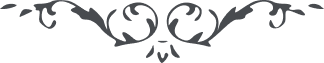 کتاب گنجينه حدود و احکام باب هفدهم –فصل يازدهم-   صفحه 175فصل يازدهمدر نفقه و کسوهحضرت عبدالبهاء جلّ ثنائه در لوح مرحوم ميرزا عبدالمجيد فروغی شهيد ميفرمايند قوله العزيز:

"نفقه و کسوه و سکنی از يوم زفاف تقرّر يابد."